Государственное бюджетное дошкольное образовательноеучреждение детский сад № 100 Московского районаСанкт - ПетербургаТворческий проект на тему:"Новогодние чудеса"Выполнила проект:                                Белова Анна Николаевна, воспитатель 1кв. категории   Санкт - Петербург2014г.Целевая аудитория: ГБДОУ "Детский сад №100"Участники: воспитатели, дети среднего и старшего дошкольного возраста ДОУ.Помощники: музыкальный руководитель, родителиСроки осуществления проекта:Проект краткосрочный  с 05.11. 2014 г. по 18.12.2014г. Интеграция образовательных областей: познавательное развитие, музыкально - художественное развитие, социально - коммуникативное. Пояснительная записка.Жизнь в эпоху научно-технического прогресса становится все разнообразнее и сложнее. И она требует от человека не шаблонных, привычных действий, а подвижности, гибкости мышления, быстрой ориентации и адаптации к новым условиям, творческого подхода к решению больших и малых проблем. Если учесть тот факт, что доля умственного труда почти во всех профессиях постоянно растет, а все большая часть исполнительской деятельности перекладывается на машины, то становиться очевидным, что творческие способности человека следует признать самой существенной частью его интеллекта и задачу их развития – одной из важнейших задач в воспитании современного человека. Ведь все культурные ценности, накопленные человечеством – результат творческой деятельности людей. И то, насколько продвинется вперед человеческое общество в будущем, будет определяться творческим потенциалом подрастающего поколения.Психологи считают, что формирование способностей происходит до пяти лет, поэтому дошкольный возраст имеет богатейшие возможности для развития творческих способностей. К сожалению, эти возможности с течением времени необратимо утрачиваются, поэтому необходимо, как можно эффективнее использовать их в дошкольном детстве.Актуальность: Современные дошкольники, особенно старшего возраста, теряют веру в сказки, в чудеса, а какое же детство без волшебства! Помочь детям найти светлое, доброе в разных проявлениях окружающей жизни - задача взрослых.Творческие способности – это способность обнаруживать новые способы решения проблем и новые способы выражения. Помогают развивать и совершенствовать способности изобразительные (продуктивные) виды деятельности – рисование, лепка, конструирование, аппликация. Конечным результатом этой деятельности является продукт, в котором ребёнок отражает свои впечатления и жизненный опыт.Включение разнообразных видов художественного творчества дошкольников в учебно-воспитательный процесс позволяет ребенку получить возможность для своевременной реализации своих возрастных задатков и потребностей в осуществлении своих замыслов. В плане саморазвития возникают навыки ведения внутреннего диалога, формируется и углубляется внутренняя мотивация к деятельности, самопознанию и познанию, развивается смекалка. Создаются условия для гармонизации обмена между содержанием логического и образного видов мышления. В плане формирования общих учебных навыков происходит повышение точности мелких ручных действий, рост произвольности внимания, укрепление стремления к аккуратному исполнению своей работы, обогащение сферы пространственных представлений, развитие способности к чтению чертежей, схем к самостоятельному руководству.Работа с необычными, нетрадиционными материалами в процессе художественного творчества, знакомство с оригинальными техниками позволяет детям ощутить незабываемые положительные эмоции. Самый сильный толчок к развитию эмоций даёт совместное творчество с родителями, бабушками, дедушками, старшими братьями и сёстрами. В процессе совместного творчества близких, любимых людей рождаются удивительные работы! Чувства, возникающие у ребёнка по отношению к родным людям, переносятся им на изображаемые персонажи. С восторгом, бережно, почти трепетно уносят домой свои работы дети и родители, чтобы надолго сохранить радость совместного творения.Гипотеза проекта: если систематически использовать сказочные темы по изо - деятельности, в частности новогоднюю тематику, то в результате у детей дошкольного возраста повысится вера в добро, в волшебство и желание самим созидать и творить, превратившись в маленьких помощников Деда Мороза.Цель проекта: Создание условий для раскрытия творческого потенциала дошкольников путем совершенствования изобразительного мастерства и развития индивидуальных способностей каждого ребенка.Задачи:1. Развивать художественно-творческие способности детей в продуктивных видах деятельности.2. Создавать условия для многоаспектной и увлекательной активности детей в художественно-эстетическом освоении окружающего и сказочного мира.3. Поддерживать желания изображать новогоднюю тематику, используя разнообразные изобразительные техники.4. Совершенствовать умения творить добро и желание удивлять своих родных и близких, а так же друг друга – то есть превращаться в маленьких волшебников – помощников Деда Мороза.Ожидаемый результат:Художественно - творческие способности детей помогут ценить прекрасное, удивительное в обыденной  жизни, помогут творить добро и маленькое волшебство для других.План реализации проекта:1 этап подготовительный- Подборка  и изучение  методической литературы;- Подготовка  соответствующего  наглядного  материал в виде иллюстраций, фотографий;- Оформление картотеки стихов на новогоднюю тематику; - Приобретение материала для изготовления карнавальных масок и костюмов; - Составление  перспективного плана мероприятий с детьми и родителями.- Оформление развивающего пространства к Новому году совместно с родителями. - Подготовка ТСО.2 этап основнойРабота с детьми:Работа с родителями:3 этап заключительныйИтоговое  детско - родительское мероприятие "Новогодние чудеса".Защита и презентация проекта на педагогическом совете.Вывод:этот проект предоставил возможность каждому ребенку пережить радость творчества и обеспечил эмоциональное благополучие.Такие формы работы с детьми способствовали развитию воображения, фантазии, творческого мастерства каждого ребенка и позволили детям чувствовать себя детьми, верящими и открывающими этот удивительный окружающий мир через сказку.Литература-Л.В.Куцакова,  С.И. Мерзлякова «Воспитание ребенка дошкольника в мире прекрасного.»-С.П.Прохорова «Театрализованные игры для дошкольников.»- Сайты: MAAM.RU, Страна Мастеров, Детские уроки babylessons, ДЕТсад и др.http://forum.dancecafe.by/viewtopic.php?f=6&t=1326&view=unreadhttps://www.google.ru/urlF249749-novogodnie-maski.http://mamaschool.ru/svoimi-rukami/karnavalnye-maski-dlya-detej-svoimi-rukamihttp://active-mama.com/detskaya-novogodnyaya-maska-svoimi-rukami.htmlПриложение 1.Мастер - класс на тему:"Новогодняя маска своими руками"Маски для детей могут быть различных цветов и форм. Например, можно сделать простую и красивую новогоднюю маску для ребенка, используя картон и два вида клея: ПВА и «Момент». Украсить такую маску можно пайетками (на ниточке и сыпучими), ленточками и разноцветными фломастерами. На половине листа белого картона нарисуйте контур будущей маски и вырежьте его. Затем приложите вырезанный контур к второй половине листа картона, обведите его и также вырежьте. Таким образом, у вас получатся две одинаковые по размеру и форме маски, которые нужно склеить клеем ПВА – это сделает маску более плотной и прочной. Глаза на маске вырежьте, а их контуры обведите маркером. Нарисуйте на маске фломастером яркого цвета широкие ресницы и нанесите на них кисточкой тоненький слой клея ПВА. Пока клей не высох, поверх него нужно будет насыпать сыпучие блестки. По контуру маски нужно наклеить при помощи клея «Момент» яркие ленточки.Чтоб маска выглядела более эффектно, можно использовать ленточки разных цветов и приклеивать их к маске в виде гармошки, чередуя цвета. Для этого надо наклеить на маску конец ленты, а дальше складывать небольшой отрезок ленты в два слоя и таким образом наклеивать на маску. Детскую новогоднюю маску можно украсить приклеенными блестками или яркой мишурой.         А чтобы изделие крепилось на голове ребенка, прикрепите с обратной стороны ленту, тесьму или резинку. Приложение 2.Конспект непосредственно - образовательной деятельностипо художественному творчеству в средней группе на тему:«В мастерской Принцессы Маски»Цель:Задачи:-  Продолжать совершенствовать умение в работе с цветом, подбирать цвета в зависимости от характера и облика героя;- Организовать использование ранее полученных учебных навыков в рисовании (смешивание красок, работа кистью и т.д.);- Развивать воображение, фантазию, глазомер, координацию, силу движений;- Воспитывать интерес к творческой деятельности.Оборудование и материалы:гуашь, кисти, палитра, салфетки, емкости для воды, иллюстрации с изображением различных масок.Ход НОДЛитература:И.А. Лыкова "Изобразительное творчество в детском саду" - творческий центр СФЕРА Москва 2008 год;Приложение 3.Конкурс "Карнавальная маска"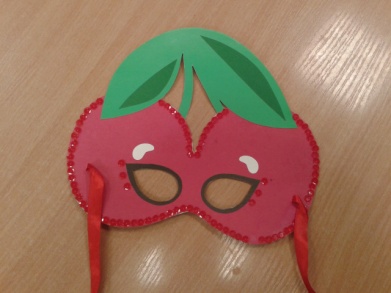 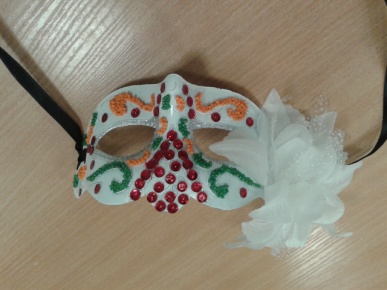 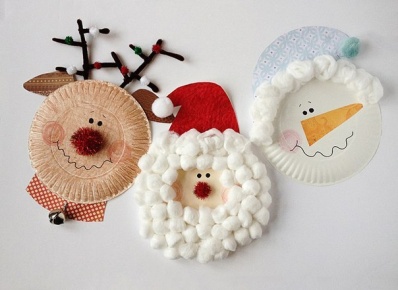 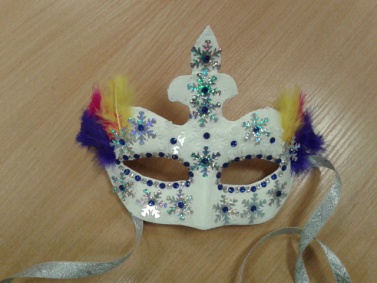 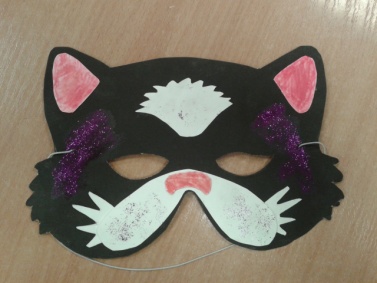 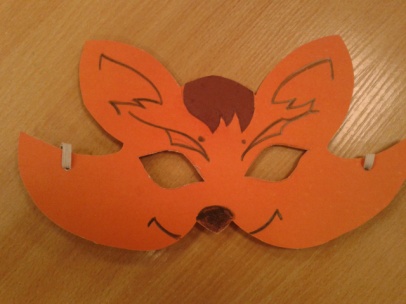 №мероприятиесрок1.2.3.4.5.6.7.8.9.10.11.Беседа об истории  карнавальной маскиЭкспериментальная деятельность с бросовым материалом "Чудеса"Посещение музея "Карнавальные маски"Просмотр слайдов о карнавалеРисование "Новогодняя маска"Декоративная лепка "Узор для карнавальной маски"Разучивание стихов на новогоднюю тематикуМузыкальное представление "К нам идет Новый год"Аппликация "Необычная маска"Конструирование из бросового материала "Чудо маска"Драматизация сказки с использованием масок "Зимовье зверей"05.11.14 год12.11.14 год14.11.14 год17.11.14 год21.11.14 год25.11.14 год27.11 - 30.11.14 год03.12.14 год04.12.14 год12.12.14 год16.12.14 год№мероприятиесрок1.2.3.4.5.6.7.8.Консультация для родителей на тему: "История возникновения карнавальной маски"Помощь родителей в изготовлении и приобретении дополнительных материалов для изготовления масок.Консультация для родителей на тему: " Игры и забавы дома"Приобретение аудио записей с русскими народными сказками.Мастер - класс "Новогодняя маска своими руками"Показ сказок на родительском собрании.Участие в детско - родительском мероприятии "Новогодние чудеса"Участие в конкурсе "Карнавальная маска"06.11.14г.На протяжение всего проекта.13.11.14г.Ноябрь07.12.14г.17.12.14г.18.12.14г.15.12.14г.ВоспитательДетиПеред детьми, на столах маски, сделанные заранее, на конструировании- Вот мы и дошли до самого интересного. Вы догадались, что мы сегодня будем делать?- Да, сегодня мы раскрасим наши маски. Обратите внимание на иллюстрации, как должны выглядеть маски тех или иных героев.Скажите, какие цвета можно использовать при раскрашивании новогодних масок?А как можно получить бордовую краску или розовую?Пора приступать к работе.Наши маски готовы? Мы можем надеть их прямо сейчас?Тогда предлагаю поигратьФизминутка«О левой и правой руке»Смотрите-ка, вот две руки:Правая и левая!Они в ладоши могут бить –И правая, и левая!Они мне могут нос зажать –И правая, и левая!Ладошкой могут рот прикрыть -И правая, и левая!Дорогу могут показать –И правая, и левая!И с правою, и с левою! И могут ласковыми бытьИ правая, и левая!Обнимут вас, ко мне прижмут –И правая, и левая!Теперь можно сделать крепления.Что нам для работы необходимо?Все верно, приступайте к работе, а я вам буду помогать.Молодцы!Надевайте скорее маски и прочитайте нам стихи.Любимый всеми праздник – Новый год, 
Уже в пути, он скоро к нам придет. 
Ну а пока, я предложить вам рад 
Веселый новогодний маскарад! Будем украшать, рисовать, раскрашивать маски.Дети рассматривают иллюстрации с масками.Яркие и разноцветные.Дети рассказывают о  совместимости цветов при смешивании.Практическая работа детей,Нет. Им надо время подсохнуть.Еще надо сделать крепления.(вытягиваем руки вперед, показывая)(хлопаем в ладоши)(по очереди зажимаем нос правой и левой рукой)(прикрываем рот той и другой)(показываем направление то правой, то левой рукой)(дружеское рукопожатие)(обхватываем себя руками – “обнимаем”)Клей, ножницы, резинкаДети делают крепления.Дети надевают маски и читают стихи соответственно своего героя -маски.ВОЛК 
Серый братец в роще рыщет,
Зубки кажет напоказ
И насущной пищи ищет,
А порой пугает вас.
Не пугайтесь, в этот вечер
Я не трону никого –
В Новый год и я беспечен –
И желаю одного:
Танцевать, чтоб стало жарко.
А еще хочу – подарков!
ЛИСА Кто не знает о лисичке
Сказок, песен и стихов?
И ругают по привычке:
Мол, плутовка из плутов.
Что вы, право! Позабудьте
Басни, стертые до дыр.
Вы воронами не будьте –
Не упУстите свой сыр.БЕЛОЧКА Скачет белочка по веткам,
С елочки на елку,
В платье яркое одета,
Хвост торчит метелкой.
У нее с собой орешки —
Угощайтесь, дети!
Вместе весело, конечно,
Новый год отметим!Дети в масках,  под новогоднюю музыку танцуют.